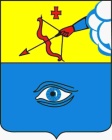 ПОСТАНОВЛЕНИЕ__02.06.2022__                                                                                        № __17/28__ г. ГлазовО проведении  городского  конкурса «Благоустроенный город»  в муниципальном  образовании «Город Глазов» На основании Федерального закона от 06.10.2003 г. № 131-ФЗ «Об общих принципах организации местного самоуправления в Российской Федерации», руководствуясь Уставом муниципального образования «Город Глазов» и в целях повышения уровня благоустройства и санитарного содержания территории города Глазова, развития инициативы граждан, привлечения организаций города к работам по благоустройству, озеленению и поддержанию постоянного образцового состояния,П О С Т А Н О В Л Я Ю:Провести городской конкурс «Благоустроенный город»» в муниципальном образовании «Город Глазов».Утвердить прилагаемое Положение о городском конкурсе «Благоустроенный город» в муниципальном образовании «Город Глазов» (Приложение № 1). Утвердить прилагаемый состав комиссии по подведению итогов городского конкурса «Благоустроенный город» в муниципальном образовании «Город Глазов» (Приложение № 2).Утвердить прилагаемый План  мероприятий по проведению городского конкурса «Благоустроенный город» в муниципальном образовании «Город Глазов» (Приложение  3).Признать утратившим силу постановление Администрации города Глазова от 04.06.2018 № 17/31 «О проведении городского конкурса «Благоустроенный город» в муниципальном образовании «Город Глазов».Настоящее постановление опубликовать в средствах массовой информации.Контроль за исполнением настоящего постановления оставляю за собой. Приложение 1УтвержденоПостановлением Администрации города Глазоваот _02.06.2022_ № _17/28_Положение о городском конкурсе «Благоустроенный город»в муниципальном образовании «Город Глазов»1. Общие положения	1.1. Городской конкурс «Благоустроенный город» в муниципальном образовании «Город Глазов» (далее - конкурс) проводится на территории города для развития инициативы граждан, привлечения организаций, в том числе управляющих организаций, товариществ собственников жилья (ТСЖ) и иных организаций города  к работам по благоустройству и озеленению, поддержанию постоянного образцового состояния территории города Глазова.1.2. Конкурс направлен на широкое вовлечение населения, органов территориального общественного самоуправления, коллективов организаций разных форм собственности к работам по благоустройству территории города, а также нацелен на активизацию деятельности муниципальных служб жилищно-коммунального хозяйства и благоустройства, привлечение к благоустроительным работам внебюджетных ресурсов.1.3. Задачами конкурса являются:- совершенствование  форм работы с населением по месту жительства;- комплексное благоустройство общегородских территорий, территорий организаций, предприятий и учреждений, дворовых территорий, частных земельных участков и других территорий;- формирование позитивного общественного мнения о благоустройстве города;- воспитание бережного отношения и создание условий для расширения самодеятельности жителей в сфере благоустройства.1.4.  Основные понятия:Двор (дворовая территория) – территория, прилегающая к многоквартирному дому или к нескольким многоквартирным домам, с малыми архитектурными формами, зелеными насаждениями и иными объектами общего пользования, находящаяся в общем пользовании проживающих в них лиц.Территория организации – территория, прилегающая к зданиям и сооружениям, используемым  организацией.1.5. Конкурс проводится по следующим номинациям:1) «Самая благоустроенная территория организации»:- численность организации до 50 человек,- численность организации от 50  до 250 человек,- численность организации свыше 250 человек;2) «Самая благоустроенная территория  образовательного учреждения»;3) «Самая благоустроенная территория детского дошкольного учреждения»;4) «Самая благоустроенная территория учреждения здравоохранения»;5) «Самая благоустроенная территории учреждения культуры»;6) «Самая благоустроенная территория учреждения социальной защиты населения»;7) «Лучшее озеленение и благоустройство прилегающей территории предприятий торговли, общественного питания и бытовых услуг»;8) «Дом образцового содержания»;9) «Двор образцового содержания»;10) «Лучший подъезд»;11) «Балкон – сад»;12) «Лучшая частная усадьба»;13) «Лучший цветник».	1.6. Конкурс проводится в рамках установленных номинаций.	В конкурсе могут принять участие жители муниципального образования «Город Глазов», а также коллективы организаций независимо от  форм собственности и организационно-правовых форм, эксплуатирующие (использующие) объекты (территории) и подавшие заявку на участие в конкурсе в установленных номинациях (далее – участники).2. Критерии конкурса2.1.  Конкурсные объекты в номинации «Самая благоустроенная территория организации» -  численность организации до 50 человек,-  численность организации от 50  до 250 человек,-  численность организации свыше 250 человек,оцениваются по следующим критериям:	2.1.1. Наличие вывески и наружного освещения;	2.1.2. Наличие мест отдыха и урн на территории;	2.1.3 Опрятный вид внешних фасадов строений, сооружений (в том числе главного входа, вывески, витрины, рекламы);	2.1.4. Проявление творческой инициативы коллектива в оформлении производственных и прилегающих к организации (офису) территорий;	2.1.5. Наличие газонов, цветочных клумб и других декоративных насаждений и их содержание;	2.1.6. Оригинальность эстетического оформления ограждения территории организации;	2.1.7. Содержание подъездных автодорог, тротуаров и прилегающей территории в чистоте и порядке;	2.1.8. Озеленение территории организации: (посадка однолетних и многолетних цветов, посадка  деревьев и кустарников, строительство новых объектов благоустройства);	2.1.9. Активное участие в городских месячниках (субботниках) по благоустройству и санитарной очистке территории города.	2.2. Конкурсные объекты в номинации «Самая благоустроенная территория  образовательного учреждения» оцениваются по следующим критериям:	2.2.1. Наличие вывески и наружного освещения;	2.2.2. Содержание территории в чистоте и порядке;	2.2.3. Опрятный вид всех элементов фасадов зданий;	2.2.4. Наличие газонов, цветочных клумб и других декоративных насаждений и их содержание;	2.2.5. Проявление творческой инициативы коллектива в оформлении территории образовательного учреждения;	2.2.6. Участие школьников, студентов ВУЗов, учащихся техникумов, колледжей и  профессиональных технических училищ в работах по уборке, благоустройству и озеленению территории.	2.3. Конкурсные объекты в номинации «Самая благоустроенная территория детского дошкольного учреждения» оцениваются по следующим критериям:	2.3.1. Наличие вывески и наружного освещения;	2.3.2. Содержание территорий в чистоте и порядке;	2.3.3. Опрятный внешний вид всех элементов фасадов зданий;	2.3.4. Наличие газонов, цветочных клумб и других декоративных насаждений и их содержание;	2.3.5. Проявление творческой инициативы коллектива учреждения и детей в эстетическом оформлении двора;	2.3.6. Активное участие коллектива в работах по уборке, благоустройству и озеленению  территории;	2.3.7. Состояние игровых территорий (наличие скамеек, беседок, урн);	2.3.8. Оригинальное оформление игровых площадок.	2.4 Конкурсные объекты в номинации «Самая благоустроенная территория учреждения здравоохранения» оцениваются по следующим критериям:	2.4.1. Наличие вывески и наружного освещения;	2.4.2. Опрятный вид всех элементов фасадов зданий;	2.4.3. Содержание территории в чистоте и порядке;	2.4.4. Наличие газонов, цветочных клумб и других декоративных насаждений и их содержание;	2.4.5. Проявление творческой инициативы коллектива в оформлении территории учреждения здравоохранения;	2.4.6. Активное участие коллектива в городских месячниках (субботниках) по благоустройству и санитарной очистке территории города.	2.5. Конкурсные объекты в номинации «Самая благоустроенная территория учреждения культуры»  оцениваются по следующим критериям:2.5.1. Наличие вывески и наружного освещения;	2.5.2. Опрятный вид всех элементов фасадов зданий;	2.5.3. Содержание территории в чистоте и порядке;2.5.4. Наличие газонов, цветочных клумб и других декоративных насаждений и их содержание;	2.5.5. Проявление творческой инициативы коллектива в оформлении территории учреждения культуры;	2.5.6. 	Активное участие коллектива в городских месячниках (субботниках) по благоустройству и санитарной очистке территории города.2.6. «Конкурсные объекты в номинации «Самая благоустроенная территория учреждения социальной защиты»  оцениваются по следующим критериям:	2.6.1. Наличие вывески и наружного освещения.	2.6.2. Опрятный вид всех элементов фасадов зданий;	2.6.3. Содержание территории, в т.ч. прилегающей в чистоте и порядке;	2.6.4. Наличие газонов, цветочных клумб и других декоративных насаждений и их содержание;	2.6.5. Проявление творческой инициативы коллектива в оформлении территории учреждения социальной защиты;	2.6.6.	Активное участие коллектива в городских месячниках (субботниках) по благоустройству и санитарной очистке территории города.	2.7. Конкурсные объекты в номинации «Самая благоустроенная территория предприятий торговли, общественного питания и бытовых услуг» оцениваются по следующим критериям:	2.7.1. Наличие клумб, газонов и других насаждений и их содержание;	2.7.2. Проявление творческой инициативы в оформлении витрин, в вертикальном озеленении;2.7.3.Содержание прилегающей территории к предприятию в чистоте и порядке, наличие урн;	2.7.4. Наличие вывески, наружного освещения;	2.7.5. Опрятный внешний вид фасадов зданий;	2.7.6. Активное участие в городских субботниках (месячниках) по благоустройству и санитарной очистке территории города Глазова.	2.8. Конкурсные объекты в номинации «Дом образцового содержания» оцениваются по следующим критериям:	2.8.1. Наличие номерного знака и названия улицы на доме;		2.8.2. Наличие предподъездного освещения и на лестничных клетках;	2.8.3. Наличие доски объявлений и табличек на подъездах домов с указанием  номеров квартир и содержание их в исправном состоянии; 	2.8.4. Наличие на придомовой территории цветников, декоративных насаждений и уход за ними в течение сезона цветения;	2.8.5. Участие жильцов в субботниках и в уходе за придомовой территорией;	2.8.6. Сохранность и эксплуатация общего имущества;	2.8.7. Оформление балконов и подъездов;	2.8.8. Запрет на курение в подъездах.2.9. Конкурсные объекты в номинации «Двор образцового содержания» оцениваются по следующим критериям:	2.9.1. Наличие и содержание зеленых насаждений, цветников, оформление территории двора изделиями народного творчества из подручных материалов;	2.9.2. Участие жителей в совместной работе по благоустройству и озеленению территории двора;	2.9.3. Наличие доски объявлений и табличек на подъездах домов с указанием  номеров квартир;	2.9.4. Опрятный вид фасадов домов, отсутствие надписей и несанкционированной рекламы;	2.9.5. Наличие скамеек и урн у подъездов и пред подъездного освещения.	2.10. Конкурсные объекты в номинации «Лучший подъезд» оцениваются по следующим критериям:	2.10.1. Наличие предподъездного освещения и на лестничных площадках;	2.10.2. Наличие табличек с указанием номера подъезда и номеров квартир на входных дверях;	2.10.3. Активное участие жителей в благоустройстве подъезда;	2.10.4. Проявление творческой инициативы жителей в эстетическом оформлении подъезда; 	2.10.5. Техническое состояние мест общего пользования подъезда, бережное отношение к инженерным коммуникациям в местах общего пользования (лифтам, мусоропроводам и пр.);	2.10.6. Исправность и опрятный вид оконных и дверных блоков в подъезде;	2.10.7. Сохранность и опрятный вид лестничных перил и почтовых ящиков;		2.10.8. Поддержание доски объявлений в надлежащем состоянии;	2.10.9. Содержание скамеек и урн возле подъездов;	2.10.10. Наличие цветочных клумб у подъезда, содержание прилегающей территории к подъезду в чистоте и порядке.	2.11. Конкурсные объекты в номинации «Балкон – сад» оцениваются по следующим критериям:	2.11.1. Опрятный вид балкона / лоджии;	2.11.2. Проявление творческой инициативы в эстетическом оформлении балкона / лоджии;	2.11.3. Наличие оригинальных конструкций;	2.11.4. Наличие цветов и других зеленых насаждений.	2.11.5. Отсутствие задолженности за жилое помещение и коммунальные  услуги.	2.12. Конкурсные объекты в номинации «Лучшая частная усадьба» оцениваются по следующим критериям:	2.12.1. Наличие номерного знака и таблички с названием улицы на доме;	2.12.2. Содержание в исправном состоянии ограждений, калитки, ворот;	2.12.3 Опрятный вид фасада дома и двора усадьбы;	2.12.4. Содержание прилегающей территории к усадьбе в чистоте и порядке (кюветов, тротуаров, газонов);	2.12.5. Наличие и содержание зеленых декоративных насаждений, цветочных клумб, оформление территории усадьбы изделиями народного творчества из подручных материалов;	2.12.6. Наличие договора на вывоз твердых бытовых отходов;	2.12 7. Отсутствие задолженности за вывоз твердых бытовых отходов.	2.13. Конкурсные объекты в номинации «Лучший цветник» оцениваются по следующим критериям:	2.13.1. Наличие оригинальных зеленых насаждений (цветов, декоративных кустарников);	2.13.2. Оригинальность решения  в оформлении цветника/клумбы;	2.13.3. Содержание цветника/клумбы и прилегающей к нему территории в период всего сезона цветения.3. Порядок проведения конкурса и подведение  итогов и награждение.	3.1. Конкурс проводится с 01.07.2022 года  по 11.08 2022 года. Итоги конкурса подводит комиссия по подведению итогов городского конкурса «Благоустроенный  город» в муниципальном образовании «Город Глазов»  (далее – комиссия) с 22 августа по 26 августа  2022 года по каждой номинации. 	3.2. Для участия в конкурсе необходимо в срок до 01.07.2022 года направить в управление ЖКХ Администрации города Глазова заявку на участие в конкурсе. В заявке указать адрес объекта, название номинации, контактное лицо и телефон. Заявку направить по электронной почте на Email: zhkh@glazov-gov.ru, письмом: г. Глазов, ул. Динамо,6, Контактный телефон 3-55-11.	3.3. Комиссия осуществляет организацию проверок объектов-участников конкурса. Результаты проверок оформляются протоколом в соответствии с утвержденными критериями.	3.4. Решение комиссии считается правомочным, если в его принятии участвовало не менее половины его членов.  Решение комиссии оформляется протоколом, который подписывает председатель и члены комиссии.	3.5. Победителями конкурса признаются участники, представившие конкурсные объекты, которые набрали наибольшее количество баллов. Оценка проводится по пятибалльной системе. В случае равенства баллов у двух и более участников конкурса члены конкурсной комиссии определяют победителя путем голосования. При равном количестве  голосов голос председателя комиссии является решающим.	3.6. По результатам конкурса по каждой номинации присуждается три призовых места с вручением почетных грамот.	3.7. Награждение победителей конкурса Почетными грамотами  провести до 15 сентября 2022 года.Заместитель Главы Администрации города Глазова по вопросам строительства, архитектуры и жилищно-коммунального хозяйства						С.К.Блинов   					Начальник управления жилищно-коммунального хозяйства, наделенного правами юридического лица Администрации города Глазова                                  			Е.Ю. ШейкоПриложение № 2Утвержденопостановлением Администрации города Глазоваот _02.06.2022_ № _17/28_Состав комиссии по подведению итогов городского конкурса «Благоустроенный город» в муниципальном образовании «Город Глазов» Заместитель Главы Администрации города Глазова по вопросам строительства, архитектуры и жилищно-коммунального хозяйства					С.К.Блинов                                        Начальник управления жилищно-коммунального хозяйства, наделенного правами юридического лица Администрации города Глазова                                  		Е.Ю. ШейкоПриложение № 3Утвержденопостановлением  Администрации города Глазоваот _02.06.2022_ № _17/28_План мероприятий по проведениюгородского конкурса «Благоустроенный город» в муниципальном образовании «Город Глазов»Заместитель Главы Администрации города Глазова по вопросам строительства, архитектуры и жилищно-коммунального хозяйства					С.К.Блинов                                        Начальник управления жилищно-коммунального хозяйства, наделенного правами юридического лица Администрации города Глазова                                  		Е.Ю. ШейкоАдминистрация муниципального образования «Город Глазов» (Администрация города Глазова) «Глазкар» муниципал кылдытэтлэн Администрациез(Глазкарлэн Администрациез)Глава города ГлазоваС.Н. Коновалов№ п/пФамилия, имя, отчествочлена комиссиидолжность члена комиссии1Коновалов Сергей Николаевич- Глава города Глазова – председатель комиссии;2.Шейко Евгений Юрьевич- начальник управления жилищно-коммунального хозяйства Администрации города Глазова - заместитель председателя комиссии;3.Сбитнева Анна Валентиновна- специалист-эксперт управления жилищно-коммунального хозяйства Администрации города Глазова - секретарь комиссии;иные члены комиссии:4Науменко Лариса Эдуардовна- начальник управления культуры, спорта и молодежной политики, наделенного правами юридического лица, Администрации города Глазова;5Суслопаров Александр Андреевич- начальник управления архитектуры и градостроительства Администрации города Глазова;6Матвеева Ольга Вячеславовна- начальника управления имущественных отношений Администрации города  Глазова;7Прощалыкин Денис Викторович- ВРИО директора муниципального унитарного предприятия «Жилищно-коммунального хозяйства»  муниципального образования «Город Глазов» (по согласованию); 8Ромашов Владимир Александрович- начальник отдела ЭТХО АО «Чепецкий механический завод» (по согласованию);9Обухова Ольга Олеговна- начальник управления образования, наделенного правами юридического лица Администрации города Глазова;10Герасимова надежда Андреевна- главный специалист-эксперт, Управления экономики, развития города, промышленности, потребительского рынка и предпринимательства;11Мартынов Алексей Юрьевич- начальник территориального отдела Управления Федеральной службы по надзору в сфере защиты прав потребителей и благополучия человека по Удмуртской Республике в городе Глазове (по согласованию);12Черных Иван Алексеевич- главный специалист МБУ «Центр обеспечения безопасности и достоверной информации» муниципального образования «Город Глазов» (по согласованию);13Шерман Людмила Ивановна- заместитель начальник управления по дошкольному образованию, наделенного правами юридического лица, Администрации города Глазова.№ п/пНаименование мероприятияСрок исполненияОтветственный1Доведение информации о проведении городского конкурса «Благоустроенный город» в муниципальном образовании «Город Глазов» (далее – конкурс) до  руководителей организаций  и населения города Глазова. Публикация в СМИ постановления о проведении городского конкурса «Благоустроенный город»до 10.06.22Шейко Е.Ю.Ресько О.Н.2Сбор заявок от организаций и населения города  Глазова на участие в конкурседо 01.07.22Шейко Е.Ю.3Рассмотрение  результатов конкурса, подведение итогов и определение победителейдо 26.08.22Коновалов С.Н.4Вручение почетных грамотдо 15.09.22Коновалов С.Н..